一○九學年度第一學期高初中部 第一次期中考 科目時間表1091008更改日期日期10月14日(週三)10月14日(週三)10月15日(週四)10月15日(週四)10月15日(週四)10月15日(週四)10月15日(週四)10月15日(週四)10月15日(週四)10月16日(週五)10月16日(週五)10月16日(週五)10月16日(週五)10月16日(週五)10月16日(週五)10月16日(週五)10月16日(週五)年級年級高二高一高三高三高二高一初三初二初一高三高三高二高二高一初三初二初一上午時間8:159:058:159:058:15-9:058:15-9:058:159:058:159:058:159:058:159:008:159:008:158:508:159:008:159:058:159:008:159:008:209:008:209:008:158:40上午科目自習自習中文作文中文作文中文寫作中文寫作中文寫作自習自習自習(理)自習(文)自習(理)自習(文)自習公民地理英聽(考完接自習)上午時間9:1010:009:1010:009:10-10:009:10-10:009:1010:009:1010:009:2010:009:1010:009:1010:008:5010:009:0010:009:1010:009:0010:009:0010:009:109:559:3510:009:2010:00上午科目自習自習自習自習自習自習地科中文寫作中文寫作物理(理)公社(文)歷史(理)歷史(文)物理/化學自習英聽歷史上午時間10:1011:0010:1010:2510:10-10:2510:10-10:2510:1010:2510:1010:4510:1010:5510:1010:5510:1010:5510:10-11:0010:10-11:0010:10-10:4510:10-10:4510:1010:4510:1010:3510:1010:4510:1010:45上午科目自習自習自習自習自習自習自習自習自習自習自習自習自習自習英聽(考完接自習)自習自習上午時間10:4511:4510:2511:4510:25-11:4510:25-11:4510:2511:4510:4511:4511:0511:4511:0511:4511:0511:4511:00-11:4511:00-11:4510:45-11:4510:45-11:4510:4511:4510:4511:4510:4511:4510:4511:45上午科目物理數學數學數學數學歷史地理歷史公民英聽英聽公民公民地理英文英文英文下午時間13:0013:4013:0013:4013:0013:2013:0013:3013:0013:5013:0013:5013:0013:4513:0013:4513:0013:4513:00-13:3013:00-13:3013:00-13:5013:00-13:5013:1013:5013:0013:4513:0013:4513:0013:45下午科目自習自習自習(理)自習(文)自習自習自習自習自習自習自習自習自習英聽自習自習自習下午時間13:5514:4513:4014:4013:2014:3013:3014:3013:5514:4513:5514:4013:5014:3013:5014:3013:5014:3013:30-14:4013:30-14:4014:00-14:4014:00-14:4013:5514:4513:5014:4013:5014:4013:5014:40下午科目自習地科/生物生物(理)歷史(文)自習自習歷史公民地理英文英文英聽英聽自習國文國文國文下午時間14:5015:4014:5015:4014:50-15:4014:50-15:4014:5015:4014:5015:4014:5015:4014:5015:4014:5015:4014:5015:3514:5015:4014:50-15:3014:50-15:3014:5015:3014:5015:4014:5015:4014:5015:40下午科目自習自習自習自習自習自習自習自習自習自習(理)自習(文)自習自習自習自習自習自習下午時間15:4016:4015:4016:4015:55-16:4515:55-16:4515:5016:4015:5016:4015:4016:4015:4016:4015:4016:4015:3516:4515:4516:4515:30-16:4015:30-16:4015:3016:4015:4016:4015:4016:4015:4016:40下午科目化學公民國文國文國文國文數學數學數學化學(理)地理(文)英文英文英文理化理化生物1.高三理組該科不考的同學，請至「綜合教室一」自習；其餘時間則「回原班自習」。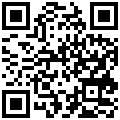 2.自習時間各班同學均需在教室座位上自習，不可離開教室，風紀股長應確實點名並維持秩序；如需上洗手間的同學，需經風紀股長同意後，安靜快速來回。3.不得攜帶手機、計算機、計算紙進入考場，手寫題作答、作文一律使用藍色或黑色原子筆，劃卡則使用2B鉛筆；請再次閱讀教務處公告之試場規則：https://goo.gl/jaLxgg。4.凡特殊因素或補考同學，請一律到特殊考場：懿德樓地下室1F「綜合教室三」應考；補考同學尚未補考完成前，請勿進班，需補考的同學需直接到教務處櫃臺報到應考。5.10/14、10/15、10/16課後社團任課老師需到班看自習。1.高三理組該科不考的同學，請至「綜合教室一」自習；其餘時間則「回原班自習」。2.自習時間各班同學均需在教室座位上自習，不可離開教室，風紀股長應確實點名並維持秩序；如需上洗手間的同學，需經風紀股長同意後，安靜快速來回。3.不得攜帶手機、計算機、計算紙進入考場，手寫題作答、作文一律使用藍色或黑色原子筆，劃卡則使用2B鉛筆；請再次閱讀教務處公告之試場規則：https://goo.gl/jaLxgg。4.凡特殊因素或補考同學，請一律到特殊考場：懿德樓地下室1F「綜合教室三」應考；補考同學尚未補考完成前，請勿進班，需補考的同學需直接到教務處櫃臺報到應考。5.10/14、10/15、10/16課後社團任課老師需到班看自習。1.高三理組該科不考的同學，請至「綜合教室一」自習；其餘時間則「回原班自習」。2.自習時間各班同學均需在教室座位上自習，不可離開教室，風紀股長應確實點名並維持秩序；如需上洗手間的同學，需經風紀股長同意後，安靜快速來回。3.不得攜帶手機、計算機、計算紙進入考場，手寫題作答、作文一律使用藍色或黑色原子筆，劃卡則使用2B鉛筆；請再次閱讀教務處公告之試場規則：https://goo.gl/jaLxgg。4.凡特殊因素或補考同學，請一律到特殊考場：懿德樓地下室1F「綜合教室三」應考；補考同學尚未補考完成前，請勿進班，需補考的同學需直接到教務處櫃臺報到應考。5.10/14、10/15、10/16課後社團任課老師需到班看自習。1.高三理組該科不考的同學，請至「綜合教室一」自習；其餘時間則「回原班自習」。2.自習時間各班同學均需在教室座位上自習，不可離開教室，風紀股長應確實點名並維持秩序；如需上洗手間的同學，需經風紀股長同意後，安靜快速來回。3.不得攜帶手機、計算機、計算紙進入考場，手寫題作答、作文一律使用藍色或黑色原子筆，劃卡則使用2B鉛筆；請再次閱讀教務處公告之試場規則：https://goo.gl/jaLxgg。4.凡特殊因素或補考同學，請一律到特殊考場：懿德樓地下室1F「綜合教室三」應考；補考同學尚未補考完成前，請勿進班，需補考的同學需直接到教務處櫃臺報到應考。5.10/14、10/15、10/16課後社團任課老師需到班看自習。1.高三理組該科不考的同學，請至「綜合教室一」自習；其餘時間則「回原班自習」。2.自習時間各班同學均需在教室座位上自習，不可離開教室，風紀股長應確實點名並維持秩序；如需上洗手間的同學，需經風紀股長同意後，安靜快速來回。3.不得攜帶手機、計算機、計算紙進入考場，手寫題作答、作文一律使用藍色或黑色原子筆，劃卡則使用2B鉛筆；請再次閱讀教務處公告之試場規則：https://goo.gl/jaLxgg。4.凡特殊因素或補考同學，請一律到特殊考場：懿德樓地下室1F「綜合教室三」應考；補考同學尚未補考完成前，請勿進班，需補考的同學需直接到教務處櫃臺報到應考。5.10/14、10/15、10/16課後社團任課老師需到班看自習。1.高三理組該科不考的同學，請至「綜合教室一」自習；其餘時間則「回原班自習」。2.自習時間各班同學均需在教室座位上自習，不可離開教室，風紀股長應確實點名並維持秩序；如需上洗手間的同學，需經風紀股長同意後，安靜快速來回。3.不得攜帶手機、計算機、計算紙進入考場，手寫題作答、作文一律使用藍色或黑色原子筆，劃卡則使用2B鉛筆；請再次閱讀教務處公告之試場規則：https://goo.gl/jaLxgg。4.凡特殊因素或補考同學，請一律到特殊考場：懿德樓地下室1F「綜合教室三」應考；補考同學尚未補考完成前，請勿進班，需補考的同學需直接到教務處櫃臺報到應考。5.10/14、10/15、10/16課後社團任課老師需到班看自習。1.高三理組該科不考的同學，請至「綜合教室一」自習；其餘時間則「回原班自習」。2.自習時間各班同學均需在教室座位上自習，不可離開教室，風紀股長應確實點名並維持秩序；如需上洗手間的同學，需經風紀股長同意後，安靜快速來回。3.不得攜帶手機、計算機、計算紙進入考場，手寫題作答、作文一律使用藍色或黑色原子筆，劃卡則使用2B鉛筆；請再次閱讀教務處公告之試場規則：https://goo.gl/jaLxgg。4.凡特殊因素或補考同學，請一律到特殊考場：懿德樓地下室1F「綜合教室三」應考；補考同學尚未補考完成前，請勿進班，需補考的同學需直接到教務處櫃臺報到應考。5.10/14、10/15、10/16課後社團任課老師需到班看自習。1.高三理組該科不考的同學，請至「綜合教室一」自習；其餘時間則「回原班自習」。2.自習時間各班同學均需在教室座位上自習，不可離開教室，風紀股長應確實點名並維持秩序；如需上洗手間的同學，需經風紀股長同意後，安靜快速來回。3.不得攜帶手機、計算機、計算紙進入考場，手寫題作答、作文一律使用藍色或黑色原子筆，劃卡則使用2B鉛筆；請再次閱讀教務處公告之試場規則：https://goo.gl/jaLxgg。4.凡特殊因素或補考同學，請一律到特殊考場：懿德樓地下室1F「綜合教室三」應考；補考同學尚未補考完成前，請勿進班，需補考的同學需直接到教務處櫃臺報到應考。5.10/14、10/15、10/16課後社團任課老師需到班看自習。1.高三理組該科不考的同學，請至「綜合教室一」自習；其餘時間則「回原班自習」。2.自習時間各班同學均需在教室座位上自習，不可離開教室，風紀股長應確實點名並維持秩序；如需上洗手間的同學，需經風紀股長同意後，安靜快速來回。3.不得攜帶手機、計算機、計算紙進入考場，手寫題作答、作文一律使用藍色或黑色原子筆，劃卡則使用2B鉛筆；請再次閱讀教務處公告之試場規則：https://goo.gl/jaLxgg。4.凡特殊因素或補考同學，請一律到特殊考場：懿德樓地下室1F「綜合教室三」應考；補考同學尚未補考完成前，請勿進班，需補考的同學需直接到教務處櫃臺報到應考。5.10/14、10/15、10/16課後社團任課老師需到班看自習。1.高三理組該科不考的同學，請至「綜合教室一」自習；其餘時間則「回原班自習」。2.自習時間各班同學均需在教室座位上自習，不可離開教室，風紀股長應確實點名並維持秩序；如需上洗手間的同學，需經風紀股長同意後，安靜快速來回。3.不得攜帶手機、計算機、計算紙進入考場，手寫題作答、作文一律使用藍色或黑色原子筆，劃卡則使用2B鉛筆；請再次閱讀教務處公告之試場規則：https://goo.gl/jaLxgg。4.凡特殊因素或補考同學，請一律到特殊考場：懿德樓地下室1F「綜合教室三」應考；補考同學尚未補考完成前，請勿進班，需補考的同學需直接到教務處櫃臺報到應考。5.10/14、10/15、10/16課後社團任課老師需到班看自習。1.高三理組該科不考的同學，請至「綜合教室一」自習；其餘時間則「回原班自習」。2.自習時間各班同學均需在教室座位上自習，不可離開教室，風紀股長應確實點名並維持秩序；如需上洗手間的同學，需經風紀股長同意後，安靜快速來回。3.不得攜帶手機、計算機、計算紙進入考場，手寫題作答、作文一律使用藍色或黑色原子筆，劃卡則使用2B鉛筆；請再次閱讀教務處公告之試場規則：https://goo.gl/jaLxgg。4.凡特殊因素或補考同學，請一律到特殊考場：懿德樓地下室1F「綜合教室三」應考；補考同學尚未補考完成前，請勿進班，需補考的同學需直接到教務處櫃臺報到應考。5.10/14、10/15、10/16課後社團任課老師需到班看自習。1.高三理組該科不考的同學，請至「綜合教室一」自習；其餘時間則「回原班自習」。2.自習時間各班同學均需在教室座位上自習，不可離開教室，風紀股長應確實點名並維持秩序；如需上洗手間的同學，需經風紀股長同意後，安靜快速來回。3.不得攜帶手機、計算機、計算紙進入考場，手寫題作答、作文一律使用藍色或黑色原子筆，劃卡則使用2B鉛筆；請再次閱讀教務處公告之試場規則：https://goo.gl/jaLxgg。4.凡特殊因素或補考同學，請一律到特殊考場：懿德樓地下室1F「綜合教室三」應考；補考同學尚未補考完成前，請勿進班，需補考的同學需直接到教務處櫃臺報到應考。5.10/14、10/15、10/16課後社團任課老師需到班看自習。1.高三理組該科不考的同學，請至「綜合教室一」自習；其餘時間則「回原班自習」。2.自習時間各班同學均需在教室座位上自習，不可離開教室，風紀股長應確實點名並維持秩序；如需上洗手間的同學，需經風紀股長同意後，安靜快速來回。3.不得攜帶手機、計算機、計算紙進入考場，手寫題作答、作文一律使用藍色或黑色原子筆，劃卡則使用2B鉛筆；請再次閱讀教務處公告之試場規則：https://goo.gl/jaLxgg。4.凡特殊因素或補考同學，請一律到特殊考場：懿德樓地下室1F「綜合教室三」應考；補考同學尚未補考完成前，請勿進班，需補考的同學需直接到教務處櫃臺報到應考。5.10/14、10/15、10/16課後社團任課老師需到班看自習。1.高三理組該科不考的同學，請至「綜合教室一」自習；其餘時間則「回原班自習」。2.自習時間各班同學均需在教室座位上自習，不可離開教室，風紀股長應確實點名並維持秩序；如需上洗手間的同學，需經風紀股長同意後，安靜快速來回。3.不得攜帶手機、計算機、計算紙進入考場，手寫題作答、作文一律使用藍色或黑色原子筆，劃卡則使用2B鉛筆；請再次閱讀教務處公告之試場規則：https://goo.gl/jaLxgg。4.凡特殊因素或補考同學，請一律到特殊考場：懿德樓地下室1F「綜合教室三」應考；補考同學尚未補考完成前，請勿進班，需補考的同學需直接到教務處櫃臺報到應考。5.10/14、10/15、10/16課後社團任課老師需到班看自習。1.高三理組該科不考的同學，請至「綜合教室一」自習；其餘時間則「回原班自習」。2.自習時間各班同學均需在教室座位上自習，不可離開教室，風紀股長應確實點名並維持秩序；如需上洗手間的同學，需經風紀股長同意後，安靜快速來回。3.不得攜帶手機、計算機、計算紙進入考場，手寫題作答、作文一律使用藍色或黑色原子筆，劃卡則使用2B鉛筆；請再次閱讀教務處公告之試場規則：https://goo.gl/jaLxgg。4.凡特殊因素或補考同學，請一律到特殊考場：懿德樓地下室1F「綜合教室三」應考；補考同學尚未補考完成前，請勿進班，需補考的同學需直接到教務處櫃臺報到應考。5.10/14、10/15、10/16課後社團任課老師需到班看自習。1.高三理組該科不考的同學，請至「綜合教室一」自習；其餘時間則「回原班自習」。2.自習時間各班同學均需在教室座位上自習，不可離開教室，風紀股長應確實點名並維持秩序；如需上洗手間的同學，需經風紀股長同意後，安靜快速來回。3.不得攜帶手機、計算機、計算紙進入考場，手寫題作答、作文一律使用藍色或黑色原子筆，劃卡則使用2B鉛筆；請再次閱讀教務處公告之試場規則：https://goo.gl/jaLxgg。4.凡特殊因素或補考同學，請一律到特殊考場：懿德樓地下室1F「綜合教室三」應考；補考同學尚未補考完成前，請勿進班，需補考的同學需直接到教務處櫃臺報到應考。5.10/14、10/15、10/16課後社團任課老師需到班看自習。1.高三理組該科不考的同學，請至「綜合教室一」自習；其餘時間則「回原班自習」。2.自習時間各班同學均需在教室座位上自習，不可離開教室，風紀股長應確實點名並維持秩序；如需上洗手間的同學，需經風紀股長同意後，安靜快速來回。3.不得攜帶手機、計算機、計算紙進入考場，手寫題作答、作文一律使用藍色或黑色原子筆，劃卡則使用2B鉛筆；請再次閱讀教務處公告之試場規則：https://goo.gl/jaLxgg。4.凡特殊因素或補考同學，請一律到特殊考場：懿德樓地下室1F「綜合教室三」應考；補考同學尚未補考完成前，請勿進班，需補考的同學需直接到教務處櫃臺報到應考。5.10/14、10/15、10/16課後社團任課老師需到班看自習。1.高三理組該科不考的同學，請至「綜合教室一」自習；其餘時間則「回原班自習」。2.自習時間各班同學均需在教室座位上自習，不可離開教室，風紀股長應確實點名並維持秩序；如需上洗手間的同學，需經風紀股長同意後，安靜快速來回。3.不得攜帶手機、計算機、計算紙進入考場，手寫題作答、作文一律使用藍色或黑色原子筆，劃卡則使用2B鉛筆；請再次閱讀教務處公告之試場規則：https://goo.gl/jaLxgg。4.凡特殊因素或補考同學，請一律到特殊考場：懿德樓地下室1F「綜合教室三」應考；補考同學尚未補考完成前，請勿進班，需補考的同學需直接到教務處櫃臺報到應考。5.10/14、10/15、10/16課後社團任課老師需到班看自習。1.高三理組該科不考的同學，請至「綜合教室一」自習；其餘時間則「回原班自習」。2.自習時間各班同學均需在教室座位上自習，不可離開教室，風紀股長應確實點名並維持秩序；如需上洗手間的同學，需經風紀股長同意後，安靜快速來回。3.不得攜帶手機、計算機、計算紙進入考場，手寫題作答、作文一律使用藍色或黑色原子筆，劃卡則使用2B鉛筆；請再次閱讀教務處公告之試場規則：https://goo.gl/jaLxgg。4.凡特殊因素或補考同學，請一律到特殊考場：懿德樓地下室1F「綜合教室三」應考；補考同學尚未補考完成前，請勿進班，需補考的同學需直接到教務處櫃臺報到應考。5.10/14、10/15、10/16課後社團任課老師需到班看自習。